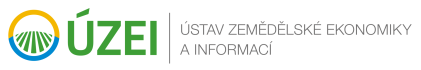 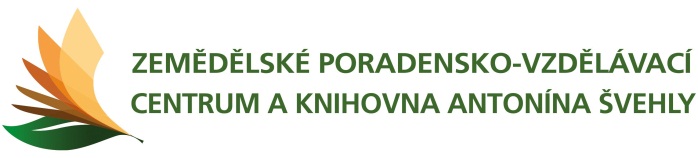 


Odborná přednáška
„Mýty o výživě a potravinách“

Přednášející prof. Ing. Jana Dostálová, CSc.

 20. 10. 2014 v 16:30 hodin

Přednáška se uskuteční v Domě zemědělské osvěty, ve studovně Knihovny Antonína Švehly, Slezská 100/7, 120 00 Praha 2

Prof. Ing. Jana Dostálová, CSc. se profesně věnuje chemii a analýze potravin, soustřeďuje se zejména na problematiku tuků a luštěnin. Věnuje se také potravinářskému zbožíznalství, zejména významu jednotlivých druhů potravin ve výživě a výživovým doporučením. Publikovala stovky vědeckých a odborných článků. Je místopředsedkyní Společnosti pro výživu, předsedkyní Odborné skupiny pro potravinářskou a agrikulturní chemii České společnosti chemické, členkou Fóra zdravé výživy, odbornou garantkou inciativy Vím, co jím a členkou evropské odborné komise při Choices International Foundation.

Jste srdečně zváni                                                                                                                       Ing. Michaela Šolcová
                                                                                                                   ředitelka                                                                                                                   
                                                     
                                                            Vstup je volný (zdarma, bez registrace)